No. 4	p. 73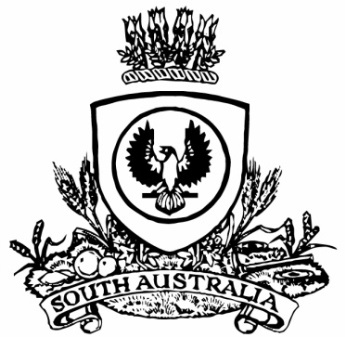 THE SOUTH AUSTRALIANGOVERNMENT GAZETTEPublished by AuthorityAdelaide, Thursday, 25 January 2024ContentsGovernor’s InstrumentsAppointments	74Commission	74Proclamations—Advance Care Directives (Review) Amendment Act (Commencement) Proclamation 2024	75Regulations—Advance Care Directives (Miscellaneous) Amendment Regulations 2024—No. 2 of 2024	76Road Traffic (Miscellaneous) (Prescribed Breath 
Analysing Instrument) Amendment 
Regulations 2024—No. 3 of 2024	80Passenger Transport (Vehicle Age Limit) Amendment Regulations 2024—No. 4 of 2024	81State Government InstrumentsAssociations Incorporation Act 1985	82Collections for Charitable Purposes Act 1939	82Housing Improvement Act 2016	84Justices of the Peace Act 2005	85Land Acquisition Act 1969	85Motor Vehicles Act 1959	86National Parks and Wildlife Act 1972	88Planning, Development and Infrastructure Act 2016	89Shop Trading Hours Act 1977	89South Australian Skills Act 2008	90The Remuneration Tribunal	90Local Government InstrumentsCity of Onkaparinga	94District Council of Coober Pedy	94Light Regional Council	104Wattle Range Council	104Public NoticesTrustee Act 1936	105Governor’s Instruments AppointmentsDepartment of the Premier and CabinetAdelaide, 25 January 2024Her Excellency the Governor in Executive Council has been pleased to appoint the undermentioned to the Libraries Board of South Australia, pursuant to the provisions of the Libraries Act 1982:Member: from 25 January 2024 until 24 January 2027Andrew John Culley Kedeisha Noree Kartinyeri By command,Stephen Campbell Mullighan, MPFor Premier24ART0001CSDepartment of the Premier and CabinetAdelaide, 25 January 2024Her Excellency the Governor in Executive Council has noted Dr James Muecke AM's conclusion as Lieutenant-Governor of South Australia, and revoked the Commission of Dr James Muecke AM as Lieutenant-Governor of South Australia, to take effect upon the swearing-in of Lieutenant-Governor designate, Dr Richard James Dunbar Harris SC OAM.By command,Stephen Campbell Mullighan, MPFor PremierDPC24/006CSDepartment of the Premier and CabinetAdelaide, 25 January 2024Her Excellency the Governor in Executive Council has been pleased to appoint Dr Richard James Dunbar Harris SC OAM as Lieutenant-Governor of South Australia commencing on 9 February 2024, pursuant to the Letters Patent 1986, as amended by Orders in Council in 2001 and 2023, noting the appointment as Lieutenant-Governor will be at the Governor's Pleasure by Commission under the Public Seal of South Australia.By command,Stephen Campbell Mullighan, MPFor PremierDPC24/006CSCommissionAppointing DR RICHARD JAMES DUNBAR HARRIS SC OAM to be Lieutenant-Governor of the State of South AustraliaHer Excellency The Honourable Frances Jennifer Adamson, Companion of the Order of Australia, Governor in and over the State of South Australia:TODr Richard James Dunbar Harris SC OAMGREETING:In the exercise of all enabling powers, I, the said Governor, with the advice and consent of the Executive Council do hereby:1.	Appoint you the said Richard James Dunbar Harris to be the Lieutenant-Governor in and over the State of South Australia with all the powers, rights, privileges and advantages belonging or appertaining to that Office.2.	Authorise, empower and command you to exercise and perform the powers and functions appertaining to that Office.3.	Declare that, so soon as you take the Oath of Allegiance and the Official Oath under the Letters Patent constituting the Office of Governor of the State of South Australia, this present Commission will supersede the Commission, bearing date the Twenty-seventh day of January, 2022, appointing Dr James Muecke AM, to be Lieutenant-Governor of the State of South Australia.Given under my hand and the Public Seal of South Australia, at Adelaide this Twenty-fifth day of January 2024.By command,Stephen Campbell Mullighan, MPFor PremierRecorded in Register of Commissions, Letters Patent, Etc., Vol. XXIXClerk of Executive CouncilProclamationsSouth AustraliaAdvance Care Directives (Review) Amendment Act (Commencement) Proclamation 20241—Short titleThis proclamation may be cited as the Advance Care Directives (Review) Amendment Act (Commencement) Proclamation 2024.2—Commencement of ActThe Advance Care Directives (Review) Amendment Act 2023 (No 38 of 2023) comes into operation on 1 March 2024.Made by the Governorwith the advice and consent of the Executive Councilon 25 January 2024RegulationsSouth AustraliaAdvance Care Directives (Miscellaneous) Amendment Regulations 2024under the Advance Care Directives Act 2013ContentsPart 1—Preliminary1	Short title2	CommencementPart 2—Amendment of Advance Care Directives Regulations 20143	Insertion of regulation 4A4A	Electronic copies of advance care directives4	Amendment of regulation 5—Giving advance care directives5	Amendment of regulation 8—Appointment of substitute decision-makers6	Amendment of regulation 9—Copies of advance care directives7	Amendment of regulation 12—Interstate advance care directives and corresponding laws8	Substitution of regulation 12A12A	Exemption from requirement to give effect to advance care directives where suicide attempt or self-harm9	Substitution of Schedule 1Schedule 1—List of suitable witnessesPart 1—Preliminary1—Short titleThese regulations may be cited as the Advance Care Directives (Miscellaneous) Amendment Regulations 2024.2—CommencementThese regulations come into operation on the day on which section 3 of the Advance Care Directives (Review) Amendment Act 2023 comes into operation.Part 2—Amendment of Advance Care Directives Regulations 20143—Insertion of regulation 4AAfter regulation 4 insert:4A—Electronic copies of advance care directivesFor the purposes of section 5A of the Act, electronic copies of an advance care directive of the following kinds are prescribed:	(a)	an electronic copy entered on the My Health Record system;	(b)	an electronic copy entered on the Sunrise EMR system;	(c)	an electronic copy entered on an electronic record system approved by the Chief Executive,in each case being an electronic copy that was, prior to being entered on the relevant system, certified as a true copy of a particular advance care directive by a person, or a person of a class, included on the list of suitable witnesses set out in Schedule 1.4—Amendment of regulation 5—Giving advance care directivesRegulation 5—after its present contents (now to be designated as subregulation (1)) insert:	(2)	Without limiting the ways in which a certification may be made, or a part of an advance care directive completed or signed, under subregulation (1), a person giving an advance care directive may do so by electronic means.5—Amendment of regulation 8—Appointment of substitute decision-makersRegulation 8—after subregulation (1) insert:	(1a)	Without limiting the ways in which a certification may be made, or a part of an advance care directive completed or signed, under subregulation (1), a substitute decision-maker may do so by electronic means.6—Amendment of regulation 9—Copies of advance care directivesRegulation 9—after subregulation (2) insert:	(3)	For the purposes of section 24(2)(c) of the Act, it is a requirement that the health practitioner accesses the electronic copy of the advance care directive on—	(a)	the My Health Record system; or	(b)	the Sunrise EMR system; or	(c)	an electronic record system approved by the Chief Executive.7—Amendment of regulation 12—Interstate advance care directives and corresponding laws	(1)	Regulation 12(1)(g)—delete "2000" and substitute:1995	(2)	Regulation 12(1)—after paragraph (g) insert:	(ga)	an advance care directive instrument under the Guardianship and Administration Act 1995 of Tasmania that is in force;	(3)	Regulation 12(2)(e)—delete "2000" and substitute:19958—Substitution of regulation 12ARegulation 12A—delete regulation 12A and substitute:12A—Exemption from requirement to give effect to advance care directives where suicide attempt or self-harm	(1)	For the purposes of section 36(1b)(a) of the Act, the following information is required:	(a)	the name, address and age (if known) of the person to whom the health care was provided;	(b)	the date or dates on which the health care was provided to the person	(c)	the location or locations at which the health care was provided to the person	(d)	a description of the health care provided to the person;	(e)	the grounds for the health practitioner's suspicion that the person had attempted suicide or self-harmed;	(f)	the grounds for the health practitioner's opinion that the provision of the health care was reasonably necessary to save the life of the person.	(2)	For the purposes of section 36(1b)(b) of the Act, a report must comply with the following requirements:	(a)	the report must be made to the Chief Executive in a manner and form determined by the Chief Executive;	(b)	the report must include such information, or be accompanied by such records and documents, as may be required by the Chief Executive.	(3)	In this regulation—Chief Executive means the Chief Executive of the administrative unit of the Public Service that is responsible for assisting a Minister in the administration of the Act and includes a person for the time being acting in that position.9—Substitution of Schedule 1Schedule 1—delete Schedule 1 and substitute:Schedule 1—List of suitable witnessesThe following persons, or classes of persons, are suitable witnesses:	(a)	health practitioners;	(b)	persons enrolled on the roll of the Supreme Court of a State or Territory, or the High Court of Australia, as a legal practitioner (however described);	(c)	Commissioners for taking affidavits in the Supreme Court;	(d)	Justices of the Peace;	(e)	police officers;	(f)	social workers;	(g)	teachers.Editorial note—As required by section 10AA(2) of the Legislative Instruments Act 1978, the Minister has certified that, in the Minister's opinion, it is necessary or appropriate that these regulations come into operation as set out in these regulations.Made by the Governorwith the advice and consent of the Executive Councilon 25 January 2024No 2 of 2024South AustraliaRoad Traffic (Miscellaneous) (Prescribed Breath Analysing Instrument) Amendment Regulations 2024under the Road Traffic Act 1961ContentsPart 1—Preliminary1	Short title2	CommencementPart 2—Amendment of Road Traffic (Miscellaneous) Regulations 20143	Amendment of regulation 14—Approval of apparatus and kits for breath analysis etc (section 47H of Act)Part 1—Preliminary1—Short titleThese regulations may be cited as the Road Traffic (Miscellaneous) (Prescribed Breath Analysing Instrument) Amendment Regulations 2024.2—CommencementThese regulations come into operation on the day on which they are made.Part 2—Amendment of Road Traffic (Miscellaneous) Regulations 20143—Amendment of regulation 14—Approval of apparatus and kits for breath analysis etc (section 47H of Act)Regulation 14(1)—after paragraph (b) insert:	(c)	Dräger Alcotest 9510.Editorial note—As required by section 10AA(2) of the Legislative Instruments Act 1978, the Minister has certified that, in the Minister's opinion, it is necessary or appropriate that these regulations come into operation as set out in these regulations.Made by the Governorwith the advice and consent of the Executive Councilon 25 January 2024No 3 of 2024South AustraliaPassenger Transport (Vehicle Age Limit) Amendment Regulations 2024under the Passenger Transport Act 1994ContentsPart 1—Preliminary1	Short title2	CommencementPart 2—Amendment of Passenger Transport Regulations 20093	Amendment of regulation 135—Maximum age of vehiclesPart 1—Preliminary1—Short titleThese regulations may be cited as the Passenger Transport (Vehicle Age Limit) Amendment Regulations 2024.2—CommencementThese regulations come into operation on the day on which they are made.Part 2—Amendment of Passenger Transport Regulations 20093—Amendment of regulation 135—Maximum age of vehiclesRegulation 135(1)(b)—delete "10 years old" and substitute:12 years oldEditorial note—As required by section 10AA(2) of the Legislative Instruments Act 1978, the Minister has certified that, in the Minister's opinion, it is necessary or appropriate that these regulations come into operation as set out in these regulations.Made by the Governorwith the advice and consent of the Executive Councilon 25 January 2024No 4 of 2024State Government InstrumentsAssociations Incorporation Act 1985 Order Pursuant to Section 42(2)Dissolution of AssociationWHEREAS the CORPORATE AFFAIRS COMMISSION (the Commission) pursuant to section 42(1) of the Associations Incorporation Act 1985 (the Act) is of the opinion that the undertaking or operations of ART MUSEUM OF KANGAROO ISLAND ESTABLISHMENT ASSOCIATION INCORPORATED (the Association) being an incorporated association under the Act are being carried on, or would more appropriately be carried on by a Company Limited by Guarantee incorporated under the Corporations Act 2001 (Cth) AND WHEREAS the Commission was on 2 NOVEMBER 2023 requested by the Association to transfer its undertaking to ART MUSEUM OF KANGAROO ISLAND LIMITED (Australian Company Number  670 073 444), the Commission pursuant to section 42(2) of the Act DOES HEREBY ORDER that on 25 JANUARY 2024 the Association will be dissolved, the property of the Association becomes the property of ART MUSEUM OF KANGAROO ISLAND LIMITED and the rights and liabilities of the Association become the rights and liabilities of ART MUSEUM OF KANGAROO ISLAND LIMITED.Given under the seal of the Commission at Adelaide this 23rd day of January 2024.Lisa BerryA delegate of the Corporate Affairs CommissionAssociations Incorporation Act 1985 Order Pursuant to Section 42(2)Dissolution of AssociationWHEREAS the CORPORATE AFFAIRS COMMISSION (the Commission) pursuant to section 42(1) of the Associations Incorporation Act 1985 (the Act) is of the opinion that the undertaking or operations of AUSTRALIASIAN ASSOCIATION FOR CLINICAL BIOCHEMISTRY AND LABORATORY MEDICINE INCORPORATED (the Association) being an incorporated association under the Act are being carried on, or would more appropriately be carried on by a Company Limited by Guarantee incorporated under the Corporations Act 2001 (Cth) AND WHEREAS the Commission was on 11 OCTOBER 2023 requested by the Association to transfer its undertaking to AUSTRALIASIAN ASSOCIATION FOR CLINICAL BIOCHEMISTRY AND LABORATORY MEDICINE LIMITED (Australian Company Number  674 275 926) the Commission pursuant to section 42(2) of the Act DOES HEREBY ORDER that on 25 JANUARY 2024 the Association will be dissolved, the property of the Association becomes the property of AUSTRALIASIAN ASSOCIATION FOR CLINICAL BIOCHEMISTRY AND LABORATORY MEDICINE LIMITED and the rights and liabilities of the Association become the rights and liabilities of AUSTRALIASIAN ASSOCIATION FOR CLINICAL BIOCHEMISTRY AND LABORATORY MEDICINE LIMITED.Given under the seal of the Commission at Adelaide this 23rd day of January 2024.Lisa BerryA delegate of the Corporate Affairs CommissionAssociations Incorporation Act 1985 Section 43ADeregistration of AssociationsNOTICE is hereby given that the Corporate Affairs Commission approves the applications for deregistration received from the associations named below pursuant to section 43A of the Associations Incorporation Act 1985 (SA). Deregistration takes effect on the date of publication of this notice.ROYAL ANTEDILUVIAN ORDER OF BUFFALOES BOSTON LODGE NO 14 INCORPORATED [A650]THE AUSTRALIAN INSTITUTE OF INTERNATIONAL AFFAIRS (SOUTH AUSTRALIAN BRANCH) INCORPORATED [A20790]PRIME SAMM (SA MEAT MERINO) BREEDERS SOCIETY OF SOUTH AUSTRALIA INCORPORATED [A37485]PARINGA-MURTHO PROGRESS WAR MEMORIAL COMMUNITY CENTRE INCORPORATED [A1442]HUNTINGTON'S SA & NT INCORPORATED [A42460]PROFESSIONAL YOUTH WORK SA INCORPORATED [A43129]THE KIMBA HARVEST CHRISTIAN CENTRE MANAGEMENT ASSOCIATION INCORPORATED [A37962]LYRUP PROGRESS GROUP INCORPORATED [A42517]LIMESTONE COAST CONNECT INCORPORATED [A44672]COMMUNITY TRANSPORT ASSOCIATION INCORPORATING NORTHERN TERRITORY INCORPORATED [A41900]VINEYARD LUTHERAN SCHOOL, CLARE VALLEY INCORPORATED [A36354]Given under the seal of the Commission at Adelaide this 23rd day of January 2024.Lisa BerryTeam Leader, Lotteries & AssociationsA delegate of the Corporate Affairs CommissionCollections for Charitable Purposes Act 1939South AustraliaCollections for Charitable Purposes (Charities Code of Practice) Variation Notice 2024for the purposes of the Collections for Charitable Purposes Act 1939 1 - Short titleThis notice may be cited as the Collections for Charitable Purposes (Charities Code of Practice) Variation Notice 2024 (Variation Notice).2 - CommencementThis Variation Notice comes into operation on 29 January 2024.3 – Variation of existing Charities Code of PracticeThis Variation Notice will have the effect that the Charities Code of Practice as created on 1 March 2013 and amended on 1 December 2016 is repealed and replaced with the Charities Code of Practice set out in this Variation Notice.4 – Charities Code of PracticeThe Charities Code of Practice set out in this notice is varied under section 3 of the Collections for Charitable Purposes Act 1939. Schedule 1—Charities Code of PracticePart 1 - Preliminary1 – CitationThis code of practice may be cited as the Charities Code of Practice under the Collections for Charitable Purposes Act 1939.2 – CommencementThis code of practice will come into operation on 29 January 2024.3 – Purpose of the codeThe purpose of this code of practice is to:establish required practices for the conduct and management of charitable collections within South Australia;ensure collection activities give confidence to potential donors in the charity sector;ensure donors are given the opportunity to make informed decisions about donating;ensure donors’ rights to privacy are respected;ensure that the decision not to donate is respected; andensure collectors’ rights are respected by licensees.4 - Interpretation	In this code of practice:Act means the Collections for Charitable Purposes Act 1939. charitable organisation or charity means the holder of a section 6 licence pursuant to the Act and includes a Commonwealth registered entity registered under the Australian Charities and Not-for-profits Commission Act 2012 of the Commonwealth. A Commonwealth registered entity on giving written notice to the Minister, is taken to hold a section 6 licence for the purposes of the Act.commercial fundraiser has the same definition as ‘paid collector’ in the Act.contact details means the name of a contact person and their contact address, a telephone number and an email address if applicable.ongoing donation means an agreement between a donor and a charitable organisation for the regular payment of donations on an ongoing basis.Expressions defined in the Act have the same meanings in this code of practice.5 – Mandatory nature of the codeUnder:section 6(5)(a) of the Act, a Commonwealth registered entity’s authority to act as a collector under subsection (3) is subject to the condition that the entity or any other person authorised by the holder of the licence to act as a collector comply with the code of practice (as in force from time to time); andsection 12(2)(b) of the Act, a licence may be granted subject to any conditions that the Minister thinks fit, including conditions requiring the holder of the licence or any other person authorised by the holder of the licence, to comply with provisions of a code of practice issued by the Minister.This code of practice is in addition to, and does not derogate from, obligations under the Act or other licence conditions imposed by or under the Act.Failure to comply with a provision in this code of practice will be a breach of licence condition and may result in disciplinary action in accordance with the Act.Part 2 – Required practices6 – Hours and location of collection activitiesWhen conducting fundraising activities, charitable organisations must ensure that their employees, volunteers, contractors and anyone else who they engage or arrange to raise funds on their behalf:Never conduct door-to-door or telephone fundraising activity at the following times:before 9 am or after 5 pm on a weekendbefore 9 am or after 6 pm (door-to-door) or 8pm (telephone) on a weekdayon a public holiday, unless the public holiday is closely connected with a fundraiser’s charitable purpose.7 – Identification requirements for collectorsWhen conducting fundraising activities, charitable organisations must ensure that their employees, volunteers, contractors and anyone else who they engage or arrange to raise funds on their behalf: Always explain the purpose of their charity and the purpose to which the funds raised will be applied in ways that are appropriate for the audience.Always be clearly, and individually, identifiable by the public (including to display identification that contains the individual’s name, whether they are a volunteer, employee or acting in some other capacity for a charitable organisation or commercial fundraising organisation, and that organisation’s name and contact details).8 – Principles for Fundraising Activities When conducting fundraising activities, charitable organisations must ensure that their employees, volunteers, contractors and anyone else who they engage or arrange to raise funds on their behalf: Always make and keep written records of fundraising activities that can be easily read and understood.Always acknowledge and comply with a:refusal to make a donationrequest not to receive future solicitations (including marketing and promotional materials)request to be contacted at a more convenient time or by a different meansrequest to limit the number, type or frequency of solicitations.Never mislead, deceive or knowingly use false or inaccurate information when fundraising.Never place undue or unreasonable pressure on a person when fundraising, or act unconscionably in any way to obtain a donation.Never exploit the trust, lack of knowledge, lack of capacity, apparent need for care and support, or vulnerable circumstances of any donor.Always make it clear whether a donation is a one-off or an ongoing donation, and clearly explain how to end an ongoing donation.For commercial fundraisers engaged to fundraise for a charitable organisation, never accept a donation without having explained that they are part of an organisation that makes a profit from fundraising as well as how they are paid.9 – Other Fundraising PrinciplesAt all times, charitable organisations must: Conduct all reasonable due diligence when engaging third parties to assist, support or deliver fundraising activities on its behalf.Make and keep written records of the total funds raised and the purposes for which funds are applied.Take all reasonable measures to protect the health, safety and wellbeing of fundraisers employed or directly engaged by them, as well as members of the public, when fundraising. Establish and maintain a complaints process that allows for proper investigation and redress of fundraising complaints that may be made by the public and encourage anyone with concerns about a fundraising activity conducted by or on behalf of the charity to contact them. Ensure information covered by the Privacy Act 1998 of the Commonwealth (the Privacy Act) is collected, used and managed in accordance with the Australian Privacy Principles where required under the Privacy Act.Always ensure remuneration to commercial fundraisers engaged to fundraise for a charitable organisation is not excessive when compared to money or goods received for the charitable purpose of the fundraising. Dated: 17 January 2024 Andrea Michaels Minister for Consumer and Business AffairsHousing Improvement Act 2016Rent ControlThe Minister for Human Services Delegate in the exercise of the powers conferred by the Housing Improvement Act 2016, does hereby fix the maximum rental per week which shall be payable subject to Section 55 of the Residential Tenancies Act 1995, in respect of each house described in the following table. The amount shown in the said table shall come into force on the date of this publication in the Gazette.Dated: 25 January 2024Craig ThompsonHousing Regulator and RegistrarHousing Safety Authority, SAHADelegate of Minister for Human ServicesHousing Improvement Act 2016Rent Control RevocationsWhereas the Minister for Human Services Delegate is satisfied that each of the houses described hereunder has ceased to be unsafe or unsuitable for human habitation for the purposes of the Housing Improvement Act 2016, notice is hereby given that, in exercise of the powers conferred by the said Act, the Minister for Human Services Delegate does hereby revoke the said Rent Control in respect of each property.Dated: 25 January 2024Craig ThompsonHousing Regulator and RegistrarHousing Safety Authority, SAHADelegate of Minister for Human ServicesJustices of the Peace Act 2005Section 4Notice of Appointment of Justices of the Peace for South Australia 
by the Commissioner for Consumer AffairsI, Dini Soulio, Commissioner for Consumer Affairs, delegate of the Attorney-General, pursuant to section 4 of the Justices of the Peace Act 2005, do hereby appoint the people listed as Justices of the Peace for South Australia as set out below.For a period of ten years for a term commencing on 6 February 2024 and expiring on 5 February 2034:Yvonne May ZIESINGRobert John YATESJulie Anne WOODMANJudith Lorraine WILSONSusan Margaret VIRGILIGlen Stephen TREBILCOCKDaniela TOMLINSRoger James THOMASGaynor SMALLWOOD-SMITHPieter Craig SCOTTDavid Peter SCOTLANDFiona Maree SANDERSLynn Victoria RAWLEYAnjila Devi NAIDUNorma Rosalee MATTERSRobert William MAIOLODudley Theodor KLEMMDavid Myles JONESJane Rosemary JOHNSTONGeoffrey David GRAYKaren Elizabeth GIBBSWendy Maree FACCENDAJohn William EDWARDSWalter John DOLLMANCarroll CRAMDated: 19 January 2024Dini SoulioCommissioner for Consumer AffairsDelegate of the Attorney-GeneralLand Acquisition Act 1969Section 16Form 5—Notice of Acquisition1.	Notice of acquisitionThe Commissioner of Highways (the Authority), of 83 Pirie Street, Adelaide SA 5000, acquires the following interests in the following land:Comprising the entirety of the right, estate or interest of Pratima Thapa and Manoj Ghimire, whether as lessee, as sub-lessee or as licensee or otherwise in that piece of land being the whole of Unit 2 in Strata Plan 3507 comprised in Certificate of Title Volume 5031 Folio 752.This notice is given under Section 16 of the Land Acquisition Act 1969.2.	CompensationA person who has or had an interest consisting of native title or an alienable interest in the land that is divested or diminished by the acquisition or the enjoyment of which is adversely affected by the acquisition who does not receive an offer of compensation from the Authority may apply to the Authority for compensation.2A.	Payment of professional costs relating to acquisition (Section 26B)If you are the owner in fee simple of the land to which this notice relates, you may be entitled to a payment of up to $10,000 from the Authority for use towards the payment of professional costs in relation to the acquisition of the land.Professional costs include legal costs, valuation costs and any other costs prescribed by the Land Acquisition Regulations 2019.3.	InquiriesInquiries should be directed to:	Petrula PettasGPO Box 1533Adelaide SA 5001Telephone: 08 7133 2457Dated: 22 January 2024The Common Seal of the COMMISSIONER OF HIGHWAYS was hereto affixed by authority of the Commissioner in the presence of:Rocco CarusoManager, Property Acquisition(Authorised Officer)Department for Infrastructure and TransportDIT 2023/07295/01Land Acquisition Act 1969Section 16Form 5—Notice of Acquisition1.	Notice of acquisitionThe Commissioner of Highways (the Authority), of 83 Pirie Street, Adelaide SA 5000, acquires the following interests in the following land:Comprising the entirety of the right, estate or interest of Matthew Buckland and Sheridan Chandler, whether as lessee, as sub-lessee or as licensee or otherwise in that piece of land being the whole of Unit 3 in Strata Plan 13624 comprised in Certificate of Title Volume 5288 Folio 132.This notice is given under Section 16 of the Land Acquisition Act 1969.2.	CompensationA person who has or had an interest consisting of native title or an alienable interest in the land that is divested or diminished by the acquisition or the enjoyment of which is adversely affected by the acquisition who does not receive an offer of compensation from the Authority may apply to the Authority for compensation.2A.	Payment of professional costs relating to acquisition (Section 26B)If you are the owner in fee simple of the land to which this notice relates, you may be entitled to a payment of up to $10,000 from the Authority for use towards the payment of professional costs in relation to the acquisition of the land.Professional costs include legal costs, valuation costs and any other costs prescribed by the Land Acquisition Regulations 2019.3.	InquiriesInquiries should be directed to:	Petrula PettasGPO Box 1533Adelaide SA 5001Telephone: 08 7133 2457Dated: 22 January 2024The Common Seal of the COMMISSIONER OF HIGHWAYS was hereto affixed by authority of the Commissioner in the presence of:Rocco CarusoManager, Property Acquisition(Authorised Officer)Department for Infrastructure and TransportDIT 2023/07432/01Motor Vehicles Act 1959South AustraliaMotor Vehicles (Conditional Registration—Recognition of Motor Vehicle Clubs) Notice 2024 – Auto Motives Car Club Incorporatedunder the Motor Vehicles Act 19591—Short titleThis notice may be cited as the Motor Vehicles (Conditional Registration—Recognition of Motor Vehicle Clubs) Notice 2024 – Auto Motives Car Club Incorporated.2—CommencementThis notice takes effect from the date it is published in the Gazette.3—InterpretationIn this notice—Act means the Motor Vehicles Act 1959;Code of Practice means the ‘Code of Practice – Conditional Registration Scheme for Historic, Individually Constructed, Left-Hand Drive and Street Rod Vehicles’ published by the Department for Infrastructure and Transport;Conditional Registration Scheme or Scheme means the scheme for conditional registration of historic, individually constructed, left hand drive, street rod and vehicles under section 25 of the Act and regulations 15 and 16 of the Motor Vehicles Regulations 2010;Department means the Department for Infrastructure and Transport;Federation means the Federation of Historic Motoring Clubs SA Incorporated;MR334 form means an ‘Approval for Registration of Vehicle on the Conditional Registration Scheme (MR334)’;Prescribed log book means a log book in a form approved by the Registrar;Registrar means the Registrar of Motor Vehicles;Regulations means the Motor Vehicles Regulations 2010.4—Recognition of motor vehicles clubsThe motor vehicle clubs specified in Schedule 1 are, subject to the conditions set out in clause 5, recognised for the purposes of regulation 16 of the Regulations.5—Conditions of recognitionA motor vehicle club specified in Schedule 1 must comply with the following conditions:the club must maintain a constitution approved by the Registrar;	(b)	the club must nominate and have members authorised by the Registrar (authorised persons). The club’s authorised person(s) are responsible for approving applicants and motor vehicles for registration under the Scheme. This includes confirming that Scheme applicants are financial members of a club; any other details as required by the Registrar on the MR334 form; and to inspect members’ vehicles when requested to do so by the Registrar;	(c)	the club must issue a prescribed log book to club members for each of their vehicles to record vehicle use;	(d)	the club must cancel a member’s prescribed log book when a member resigns, must ensure that a statutory declaration is provided when a member’s log book is lost or destroyed, must keep details of members’ prescribed log book return sheets and forward copies of the same to the Registrar or Federation annually as required;	(e)	the club must create and maintain records detailing all its financial members, its authorised persons, all vehicles for which an MR334 form has been issued, all statutory declarations received and prescribed log books issued and returned to the club;	(f)	the club must keep records for a period of 5 years from the date of the document and these records must include all duplicate MR334 forms, all records of motor vehicle inspections undertaken in accordance with paragraph (b), all statutory declarations provided by members for the purposes of paragraphs (d), all prescribed log books issued by reference to their serial number, the member’s name and the vehicle for which it was issued, and to make all such records available for inspection or provide copies of the records at the request of the Registrar for audit purposes;	(g)	the club must ensure, as far as practicable, that all members comply with the Code of Practice;	(h)	the club, as far as practicable, must report to the Registrar or the Federation details of members and motor vehicles not complying with the conditions and criteria set out in the Code of Practice for the Scheme; 	(i)	the club must provide to the Registrar, within 2 months after the end of the club’s financial year, an annual report detailing members from that financial year with vehicles registered under the Scheme who are no longer financial members of the club;	(j)	the club must notify the Registrar, in writing, within 14 days of resolution to cease operation as a club and must provide the club records specified in paragraph (f) to the Registrar within 14 days of its dissolution;Note—Under regulation 16(3)(c) of the Motor Vehicles Regulations 2010, the Registrar may, by notice in the Gazette, withdraw the recognition of a motor vehicle club if satisfied that the club has contravened or failed to comply with a condition applying to its recognition by the Registrar, or if there is other good cause to withdraw the recognition.Schedule 1—Recognised motor vehicle clubsHistoric, individually constructed, left-hand drive, street rod vehicles and motor vehicle clubs.Auto Motives Car Club IncorporatedMade by the Deputy Registrar of Motor VehiclesOn 16 January 2024National Parks and Wildlife Act 1972Parks of the Central Fleurieu Peninsula Management Plan 2023I, SUSAN CLOSE, Minister for Climate, Environment and Water, hereby give notice under the provisions of Section 38 of the National Parks and Wildlife Act 1972 that, on 28 December 2023, I adopted a plan of management for the Bullock Hill Conservation Park, Cox Scrub Conservation Park, Finniss Conservation Park, Gum Tree Gully Conservation Park, Hesperilla Conservation Park, Hindmarsh Valley National Park, Kyeema Conservation Park, Mount Billy Conservation Park, Mount Magnificent Conservation Park, Myponga Conservation Park, Nixon-Skinner Conservation Park, Scott Conservation Park, Spring Mount Conservation Park, Stipiturus Conservation Park and Yulte Conservation Park.Copies of the plan may be obtained from:https://www.environment.sa.gov.au/topics/park-management/statewide-park-strategies/park-management-plansDepartment for Environment and Water Customer Service Centre, ground floor, 81-95 Waymouth Street, Adelaide SA 5000Victor Harbor National Parks and Wildlife Service office. 3 Eyre Terrace, Victor Harbor SA 5211Dated: 28 December 2023HON SUSAN CLOSE MPMinister for Climate, Environment and WaterPlanning, Development and Infrastructure Act 2016Section 131(25)Direction by the MinisterPursuant to section 131(25) Planning, Development and Infrastructure Act 2016, I direct that an Environmental Impact Statement be prepared with respect to the proposed development (known as the Northern Water Project) referred to in Development Application No 23034957 lodged with the State Planning Commission on 7 December 2023 by Infrastructure SA.Dated: 17 January 2024Hon Nick Champion MPMinister for PlanningShop Trading Hours Act 1977Trading Hours—ExemptionNOTICE is hereby given that pursuant to section 5(9)(b) of the Shop Trading Hours Act 1977 (the Act), I, Kyam Maher MLC, Minister for Industrial Relations and Public Sector, do hereby declare:Non-exempt shops situated within the Central Business District (CBD) Tourist Precinct are exempt from the provisions of the Act between the hours of:5.00 pm and 6.00 pm on Saturdays, 17 February 2024 and 24 February 2024This exemption is subject to the following conditions:Normal trading hours prescribed by section 13 of the Act shall apply at all other times.Each employee who works in a shop during the extended hours has voluntarily accepted an offer by the shopkeeper to work.Any and all relevant industrial instruments are to be complied with.All work health and safety issues (in particular those relating to extended trading hours) must be appropriately addressed.Dated: 23 January 2024Hon Kyam Maher MLCMinister for Industrial Relations and Public SectorShop Trading Hours Act 1977Trading Hours—ExemptionNOTICE is hereby given that pursuant to section 5(9)(b) of the Shop Trading Hours Act 1977 (the Act), I, Kyam Maher MLC, Minister for Industrial Relations and Public Sector, do hereby declare:Non-exempt shops situated within the Central Business District (CBD) Tourist Precinct are exempt from the provisions of the Act between the hours of:5.00 pm and 6.00 pm on Saturdays, 2 March 2024 and 9 March 2024This exemption is subject to the following conditions:Normal trading hours prescribed by section 13 of the Act shall apply at all other times.Each employee who works in a shop during the extended hours has voluntarily accepted an offer by the shopkeeper to work.Any and all relevant industrial instruments are to be complied with.All work health and safety issues (in particular those relating to extended trading hours) must be appropriately addressed.Dated: 23 January 2024Hon Kyam Maher MLCMinister for Industrial Relations and Public SectorShop Trading Hours Act 1977Trading Hours—ExemptionNOTICE is hereby given that pursuant to section 5(9)(b) of the Shop Trading Hours Act 1977 (the Act), I, Kyam Maher MLC, Minister for Industrial Relations and Public Sector, do hereby declare:Non-exempt shops situated within the Central Business District (CBD) Tourist Precinct are exempt from the provisions of the Act between the hours of:5.00 pm and 6.00 pm on Saturday, 16 March 2024This exemption is subject to the following conditions:Normal trading hours prescribed by section 13 of the Act shall apply at all other times.Each employee who works in a shop during the extended hours has voluntarily accepted an offer by the shopkeeper to work.Any and all relevant industrial instruments are to be complied with.All work health and safety issues (in particular those relating to extended trading hours) must be appropriately addressed.Dated: 23 January 2024Hon Kyam Maher MLCMinister for Industrial Relations and Public SectorShop Trading Hours Act 1977Trading Hours—ExemptionNOTICE is hereby given that pursuant to section 5(9)(b) of the Shop Trading Hours Act 1977 (the Act), I, Kyam Maher MLC, Minister for Industrial Relations and Public Sector, do hereby declare:Non-exempt shops situated within the Central Business District (CBD) Tourist Precinct are exempt from the provisions of the Act between the hours of:5.00 pm and 7.00 pm on Saturday, 6 April 2024This exemption is subject to the following conditions:Normal trading hours prescribed by section 13 of the Act shall apply at all other times.Each employee who works in a shop during the extended hours has voluntarily accepted an offer by the shopkeeper to work.Any and all relevant industrial instruments are to be complied with.All work health and safety issues (in particular those relating to extended trading hours) must be appropriately addressed.Dated: 23 January 2024Hon Kyam Maher MLCMinister for Industrial Relations and Public SectorSouth Australian Skills Act 2008Part 4—Apprenticeships, traineeships and training contractsPURSUANT to the provision of the South Australian Skills Act 2008, the South Australian Skills Commission (SASC) gives notice that determines the following reactivation of archived pathways aligned to the Certificate II in Aeroskills (MEA20418), in addition to those published in past gazette notices.Dated: 25 January 2024John EvangelistaDirector, Traineeship and Apprenticeship ServicesDepartment for EducationThe Remuneration TribunalReport—No. 15 of 20232023 Review of Salary of the Governor of South AustraliaIntroductionThe Remuneration Tribunal (Tribunal) has jurisdiction under section 14 of the Remuneration Act 1990 (SA) (Act) and section 73 of the Constitution Act 1934 (SA) (Constitution Act), to determine the rate of salary payable to Her Excellency the Governor of South Australia (the Governor).As explained in this report, the Tribunal has decided to increase the salary payable to the Governor to $495,754. The Tribunal has issued an accompanying determination, which applies from 1 February 2024.BackgroundIn late 2021, the Tribunal undertook a review of the salary of the Governor. As part of that review, it considered it necessary to establish a sustainable basis for the remuneration of the Governor.It noted that it did not consider it appropriate or necessary to undertake a traditional work value assessment of the duties of the Governor, given those functions are enshrined in our constitution and democratic system. Having undertaken an interjurisdictional comparison, the Tribunal observed that the salary at that time was materially lower than the median salary of Governor’s in other Australian jurisdictions. It noted that if the anomaly was not addressed, there was the potential to indicate a lessor role for the Governor of South Australia. As such, the Tribunal increased the Governor’s salary in two tranches as follows: The Review ProcessOn 8 November 2023, in accordance with section 10(2) and 10(4) of the Act, the Tribunal wrote to and invited submissions by 4 December 2023 in respect of this review from: Her Excellency the Governor of South Australia The Honourable Premier of South Australia – as the Minister responsible for the Act who may make submissions or introduce evidence in the public interest The Tribunal also placed a notice on its website from 8 November 2023 inviting submissions from affected persons by 4 December 2023. On 10 November 2023, the Official Secretary to the Governor wrote to the Tribunal advising that the Governor did not intend to make a submission in relation to the Tribunal’s review of the Governor’s salary, leaving the matter to the discretion of the Tribunal.  On 10 November 2023, the Premier’s representative confirmed that the Premier did not intend to make a submission. No other submissions were received by the Tribunal in relation to this review.Consideration and ConclusionThe Consistent with the remarks made in 2021, the Tribunal continues to be of the view that the role of Governor of South Australia should be regarded as comparable to that of Governors in other states. This approach recognises the significant importance of this unique role within the State. As such, the Tribunal has considered the below data in relation to the salaries of Governors in other jurisdictions. Because of the unique function of the Governor’s role, the Tribunal is unable to apply normal work value principles to assess remuneration. There are no South Australian public functions which can be regarded as comparable, or for whom the Governor’s remuneration sets a precedent. The Tribunal is concerned that, unless the benchmark approach established in its last review is maintained, the Governor’s remuneration level will again fall behind directly comparable rates in other States and thus necessitate a significant adjustment in future years. Accordingly, the Tribunal has decided to increase the salary of the Governor to $495,754. An accompanying Determination has been issued and will take effect from 1 February 2024.Dated: 22 January 2024Matthew O’CallaghanPresidentDonny WalfordMemberMark YoungMemberDetermination—No. 15 of 2023Salary of the Governor of South AustraliaDeterminationPursuant to section 73 of the Constitution Act 1934 (SA), the Remuneration Tribunal hereby determines that the salary of the Governor of South Australia shall be $495,754.This Determination operates from 1 February 2024. Dated: 22 January 2024Matthew O’CallaghanPresidentDonny WalfordMemberMark YoungMemberThe Remuneration TribunalReport—No. 16 of 20232023 Review of Electorate Allowances for Members of the Parliament of South AustraliaIntroductionThe Remuneration Tribunal (Tribunal) has conducted a review of Determination 17 of 2022 which sets electorate allowances for members of Parliament.As explained in this report, the Tribunal has determined that no increase will be awarded and therefore Determination 17 of 2022 will continue to apply.BackgroundThe Tribunal made the following comments in Report 17 of 2022 as part of the 2022 review process: “8. The Tribunal does not have current data on how members currently spend the electorate allowance, and acknowledges that this may vary substantially depending on the electorate and the member. Historically the Tribunal has recognised that a significant component of the allowance covers the cost of running a motor vehicle in the servicing of electorates. The Tribunal has noted changes in motor vehicle arrangements for members of Parliament which are likely to impact on this historical element of electorate costs imposts. Without attempting to give a fully exhaustive list the Tribunal has also previously noted other items of expense, including accommodation and travelling expenses (not otherwise covered), donations, subscriptions, telephone, printing, stationery and postage.9. Accordingly, the Tribunal has consistently reviewed electorate allowances against cost of living increases rather than against wage setting criteria. Absent any indication that this approach is no longer applicable, the Tribunal has adopted a but (sic) generally consistent approach this year.14. The Tribunal proposes to review the basis for electorate allowances in 2023. That review is expected to include consideration of the cost of items and amounts to be covered by the electorate allowance to ensure an appropriate basis for the allowance amount in the future. Submissions in this respect will be invited.”The ReviewOn As part of this year’s review, the Tribunal considered past reports and determinations of the electorate allowance reviews to assess the categories of expenditure that the electorate allowances are used for. Past reports consistently describe the components of the electorate allowance as follows: “a significant component of the allowance covers the cost of running a motor vehicle in servicing of electorates. Other items of expense may include accommodation and travelling expenses (not otherwise covered), donations, subscriptions, telephone, printing, stationery and postage without attempting to give a fully exhaustive list.” The Tribunal has sought to ascertain what categories of expenses the electorate allowance is used for in the past. In 1969, 1975, 1994 and 2003 the Tribunal attempted to obtain detailed information from members of Parliament on the actual expenses incurred in servicing electorates. On each occasion the Tribunal was only able to elicit very limited information due to limited participation from members of Parliament in completing surveys and providing sufficient detail as to actual expenditure. Of particular interest is the notion that “a significant component of the allowance covers the cost of running a motor vehicle in servicing electorates”. There appears to be no past evidence available that describes what is meant by a “significant component” and whether it is a set amount, or percentage of the total electorate allowance for each electorate, which is apportioned to the cost of running a motor vehicle. In 2003, members of Parliament raised the issue of the allocation of motor vehicles as part of the Tribunal’s review. As part of the 2003 review, Report 2 of 2003 stated: “Allocation of Motor VehiclesA number of Members of Parliament made submissions for the allocation of motor vehicles to South Australian Members of Parliament on the basis that all other States had arrangements in this regard.The Tribunal is informed that Federal Members along with Members in Victoria, Western Australia and the Northern Territory have access to motor vehicles under various arrangements. However Members in New South Wales, Queensland and some Members in Tasmania do not have vehicles provided.The Crown Solicitor has confirmed that, under the Parliamentary Remuneration Act 1990, the Tribunal does not have the power to determine that motor vehicles be supplied to Members of Parlia-ment (sic) as part of their salary and allowances. Having regard to section 6A of the Act, both Parliament and the Crown have the power to provide Members of Parliament with motor vehicles. Indeed that power has been exercised with the provision of a motor vehicle to one Member of Parliament in lieu of a chauffer (sic) driven vehicle.As a significant component of the Electorate Allowance covers the cost of running a vehicle in the servicing of electorates, if vehicles are provided to Members of Parliament the Tribunal would need to consider a downward adjustment of the electorate allowance.”Legislative changes that were subsequently made established that the Tribunal is restricted from reducing the electorate allowance and other allowances and expenses by reason of the provision of any non-monetary benefits (i.e. provision of a motor vehicle). In 2004 the Government introduced an administrative scheme to allow members of Parliament a fully maintained vehicle subject to a $7,000 financial contribution from the electorate allowance of each member of Parliament who participated in the scheme. Little occurred in relation to the electorate allowance reviews after this time. In 2006 the Tribunal awarded an increase to the electorate allowance for the first time since 2003. Determination 5 of 2006 continued to apply until 2014 – that is, no increase was awarded during this period. In 2014 the Tribunal issued Determination 2 of 2014 which restated the exact same electorate allowances as provided in 2006. Some minor amendments were made to the electorates but no amendments were made to the amounts. From 2015 to 2017, no increases were awarded. From 2018 to 2022 small increases were applied to the electorate allowances. As part of this 2023 review, the Tribunal requested a copy of the vehicle administrative scheme, as referred to above, from the South Australian Government Financing Authority. The proper title of the scheme is the Members of Parliament Remuneration Vehicle Scheme. That scheme requires a base annual financial contribution of $7,000 from participating members of Parliament, provided that the total annual cost of the vehicle does not exceed the ordinary limit. Amounts that exceed the ordinary limit are required to be paid by the member of Parliament. This scheme operates, for the most part,1 independent of the Tribunal, however, is relevant due to the portion of the electorate allowance that is attributed to it. Consistent with the remarks made in Report 17 of 2022, the Tribunal determined to issue a survey to members of Parliament as part of the 2023 review. The purpose of the survey was to seek information about the expenditure for which the electorate allowances are currently used. The Tribunal distinguished electorate allowances from other allowances or expense recovery arrangements for members of Parliament because the electorate allowance provides for categories that are not otherwise covered by another instrument, scheme or benefit. The survey was issued on 26 September 2023 with a return date of 30 October 2023. At the same time, and in accordance with sections 10(2) and 10(4) of the Remuneration Act 1990 (Act), the Tribunal wrote to and invited submissions by 30 October 2023 in respect of this review from:the Honourable Premier of South Australia – as the Minister responsible for the Act who may make submissions or introduce evidence in the public interestmembers of Parliamentthe Treasurerthe Independent Commissioner Against Corruption (ICAC)The Tribunal also advertised its intention to review Determination 17 of 2022 on its website from 26 September 2023. Submissions were also invited by 30 October 2023.On 26 September 2023, the ICAC advised that no submission would be made. On 26 October 2023, the Premier’s representative confirmed that no submission would be made.The Tribunal has only received one response to the survey.No other submissions were received in respect of this review.1 There is a clause that allows a member of Parliament who has a medical condition to apply to the Remuneration Tribunal for approval of a non-standard vehicle. The Remuneration Tribunal does not otherwise have any involvement in administering or determining the scheme.Consideration and ConclusionSection 4(2) of the Act provides as follows: “The Remuneration Tribunal must, in determining electorate allowances and other remuneration for members of Parliament— (a) have regard not only to their parliamentary duties but also to—(i) their duty to be actively involved in community affairs; and (ii) their duty to represent and assist their constituents in dealings with governmental and other public agencies and authorities; and (b) must not reduce an amount payable merely because there has been a change in basic salary.”The Tribunal does not believe that the survey response enables any general conclusions to be reached about the utilisation of the electorate allowance and the Tribunal will not apply CPI as may have occurred in past Determinations. Simply put, the Tribunal does not have sufficient information available to it to conclude that the electorate allowance is sufficient to enable a member of Parliament to undertake their parliamentary duties, be actively involved in community affairs and represent and assist their constituents in dealings with governmental and other public agencies and authorities. It is not clear whether the categories of accommodation and travel, donations, subscriptions, telephone, stationery and postage remain relevant or whether these categories are now considered as outdated. It is also quite possible that the electorate allowance is used for other expenses that the Tribunal is not aware of – technologies and the state have certainly evolved since these categories were first referenced. However, the Tribunal is not in a position to consider such matters when there is inadequate evidence before it. The Tribunal is also unable to confirm the proposition that a “significant” component of the electorate allowance is for the cost of running a motor vehicle, particularly given the Members of Parliament Remuneration Vehicle Scheme which continues to operate.For these reasons, the Tribunal finds that there is no justification for awarding an increase to the electorate allowances. Accordingly, Determination 17 of 2022 will continue in operation. Dated: 22 January 2024Matthew O’CallaghanPresidentDonny WalfordMemberMark YoungMemberLocal Government InstrumentsCity of OnkaparingaLocal Government Act 1999Resignation of CouncillorNOTICE is hereby given in accordance with section 54(1)(b) and 54(6) of the Local Government Act 1999 that a vacancy has occurred in the office of Councillor for Pimpala Ward, due to the resignation of Councillor Kevin Rilett, effective from Saturday 27 January 2024.Phu NguyenChief Executive OfficerDistrict Council of Coober PedyStandard pre-payment and post-payment contractElectricity Retail Service—January 2024This contract sets out the terms on which we connect and sell electricity to you as a customer at your current supply address.These standard terms and conditions are published in accordance with section 36 of the Electricity Act 1996 (SA) (the Act).  These standard terms and conditions will come into force on 8 January 2024 and, when in force, the terms will, by law, be binding on you and us.  The document does not have to be signed to be binding.Conditions of connection, sale and supplyPreamble This contract governs the relationship between the supplier of electricity retail services and the customer using the service.The contract is separated into three sections: general conditions, post-payment meter conditions, and pre-payment meter conditions. Part A: General conditions (clauses Error! Reference source not found.through to 3416 inclusive) apply to both post-payment and pre-payment customers (in addition to the relevant specific conditions in either Part B or Part C dependent on whether you are a post-payment customer or a pre-payment customer).Part B: Post-payment conditions (clauses 35 Error! Reference source not found.through to 43 inclusive) apply to post-payment customers only.Part C: Pre-payment conditions (clauses 44 through to 57 inclusive) apply to pre-payment customers only.Part A: General conditions for post-payment and pre-payment customersThe PartiesThis contract is between:District Council of Coober Pedy (ABN 51 908 978 026) of Lot 773 Hutchison Street, Coober Pedy, SA, 5723 (referred to in this contract as we, our, or us); andyou, the customer as defined in the Act and to whom this contract applies (referred to in this contract as you or your). Services provided under this contractThis contract sets out the terms on which we connect your supply address to our electricity distribution network, maintain that connection and sell and supply electricity at that supply address.The services we will provide under this contract are:connection servicesmaintaining your connection to our distribution networkthe sale and supply of electricity, andother services as set out in our fees and charges schedule.In return you are required to pay the amounts due to us.  You are also required to perform your other obligations under this contract.Definitions Words appearing in bold type like this have the following meaning:Does this contract apply to you?This document applies to you if your supply address is connected or becomes connected to our distribution network and, in either case, you have not expressly agreed to different terms and conditions with us.When does the contract start?If your supply address is already connected to our distribution network, this contract will start on the day this document comes into force. This contract will take over our previous arrangement with you for connection, sale and supply services including and from the date that this document comes into force.This document comes into force on the day specified by us in the notice of the standard terms and conditions published in accordance with s36 of the Act.If your supply address is not connected to our distribution network, this contract will start on the earlier of:the day on which you start using electricity at that supply address, andthe day on which we advise you that we have approved your application under clause 7.When does this contact end?This contract will come to an end on the day:we disconnect your supply address under clause 27 and you are no longer entitled to be reconnected, orwe issue you with a final account and you have paid that amount.NoticesUnless this document or our licence, the Code for post-payment meter customers and the Pre-payment Code for pre-payment meter customers, says otherwise (for example, where phone calls are allowed), all notices must be sent in writing.  Unless otherwise specified in this contract, a reference to writing includes email.If we are required under our licence, the Code or the Pre-payment Code to provide or issue any document, bill, or written notice to you and you have provided to us an electronic mail (email) address and consent for us to use that email address to send communications to you, we may send or issue that document, bill or notice to that email address for that purpose.We will revert to alternative means of communication at your request, or where the email address provided by you indicates to us that the message has failed to deliver to you and resend any document, bill or written notice that has failed to deliver by email to your alternative means of communication.We can also send you notices at your supply address or the most recent address that we have for you.  If a notice is sent by priority post, we can assume that you have received the notice on the second business day after it was sent and if a notice is sent by regular/standard post we can assume that you have received the notice on the fourth business day after it was sent.What do you have to do to receive a connection?When you apply for connection, sale and supply services or any alteration/s or addition/s at your supply address, we will require you to satisfy some pre-conditions.  We will explain any pre-conditions that may apply to you when you apply for connection.Our obligation to give you connection, sale and supply services for your supply address does not start until you satisfy us that your supply address and your connection to our distribution network comply with our requirements.Will you have to put in extra equipment?We may require you to arrange to have a licensed electrician install electrical equipment (such as meters, service lines, sealing devices, transformers or switch gear), at your own cost, to enable your supply address to be supplied with electricity safely and efficiently.We may impose these requirements when you apply to be connected to our distribution network or at any other time, whilst you are connected. For example, the requirements might be designed to:prevent or minimise adverse effects on the supply of electricity to other customers balance the load over the phases of your electricity supplyhelp us locate and get to your metering equipment easilyensure that proper protective equipment is installed and used, orensure that proper safety standards are observed.We may also decide where and how overhead and underground cables are connected to your supply address, as well as how many supply points will be needed and where they will be situated.In deciding whether to impose such requirements, we will take into account the requirements of our licence, the Code and the Prepayment Code.Quality and reliability of electricity supplied to your supply addressWe are required by the conditions of our licence to supply electricity to you under this contract at specified standards of quality and reliability.You should be aware that the quality and reliability of electricity supplied at your supply address might be affected by fluctuations and interruptions from time to time for a number of reasons, including:the location of your supply addresswhether your supply address is served by underground or overhead mainsthe weather conditionsanimals, vegetation, the actions of vandals and other peoplethe existence of emergency or dangerous conditionsdamage to an electricity networkthe design and technical limitations of our network normal maintenance and operational switching by us, and the demand for electricity at any point in time. You should understand that unexpected fluctuations or interruptions in the electricity supply might cause damage to your equipment or cause it to malfunction. We recommend that you give careful consideration to taking out insurance or installing devices (at your own cost ) to protect your equipment and property when these fluctuations or interruptions occur.Access to your supply addressWe may enter and remain in your supply address to:inspect electrical installations to ensure that it is safe to connect or reconnect electricity supplytake action to prevent or minimise an electrical hazardinvestigate a suspected theft or diversion of electricityread or check the accuracy of the electricity meterexamine electrical installations to determine load classificationsinstall, repair, replace or remove electricity meters, control apparatus and other electrical installationsdisconnect electricity supply for safety or non-payment reasons, orfor other purpose(s) as authorised under the Act.Only our electricity officers who are appointed in accordance with Part 7 of the Act may enter into or remain on your supply address for the purposes set out in clause 11.1.You do not have to give access to someone who does not, when you ask:identify themself as one of our employees or agents, andidentify themself as our electricity officer appointed in accordance with Part 7 of the Act, andproduce a proper identity card issued by us. We must give you reasonable notice before coming onto your supply address unless:it is an emergency, oran occupier of the supply address has agreed, oraccess is otherwise authorised under the Act or other legal powers.Where your supply address contains a hazard, you must inform the authorised officers of the hazard and provide our authorised officers with safe access to your supply address including providing any necessary protective clothing or equipment.Privacy and confidentiality Subject to clause 12.2 of this contract we must keep information about you confidential.We may, however, disclose information about you:if required or permitted by law to do soif we are required or permitted by our licence, the Code for post-payment metering system customers and the Pre-payment Code for pre-payment metering system customers, to do so, such as to a law enforcement agency or a regulatory agency, and/orwhere you give us written consent to disclose specific information for a particular purpose.We are required to keep records of our customers as required by the Code and Pre-payment Code, and other legal requirements, as well as good business practice. We will keep records of the follow information:your energy usageyour payment historyyour contact detailsinformation about the standard terms and conditions made available to youinformation about and referral to State Government assistance programs made to youinformation on independent financial and other relevant counselling services recommended to you, and any general energy efficiency advice or referral to an energy efficiency advice service made to you.We can amend this contractWe can amend our contract with you at any time in accordance with section 36 of the Act, provided the amendments satisfy the requirements of our licence, the Code for post-payment metering system customers and the Pre-payment Code for pre-payment metering system customers.  Any amendment will take effect from the date referred to in the Gazette.Our liability The Competition and Consumer Act 2010 (Cth) and other laws imply certain conditions, warranties and rights into contracts that cannot be excluded or limited.Unless one of these laws requires it, we give no condition, warranty or undertaking and we make no representation to you about the condition or suitability of electricity, its quality, fitness, or safety, other than those set out in this contract. Any liability we have to you under these laws that cannot be excluded but that can be limited is (at our option) limited to:providing equivalent goods or services provided under this contract to your supply address. orpaying you the cost of replacing the goods or services provided under this contract to your supply address or acquiring equivalent goods or services.Force majeureIf but for this clause, either party would breach these conditions of connection and supply contract due to the occurrence of a force majeure event:The obligations of the party under this contract, other than an obligation to pay money, are suspended to the extent to which they are affected by the force majeure event for so long as the force majeure event continues, andThe affected party must use its best endeavours to give the other party prompt notice of that fact including full particulars of the force majeure event, an estimate of its likely duration, the obligations affected by it and the extent of its effects on those obligations and the steps taken to remove, overcome or minimise those effects.For the purposes of this clause, if the effects of a force majeure event are widespread we will be deemed to have given you prompt notice if we make the necessary information available by way of a 24-hour telephone service within 30 minutes of being advised of the force majeure event or otherwise as soon as reasonably practicable.Either party relying on this clause by claiming a force majeure event must use its best endeavours to remove, overcome or minimize the effects of that force majeure event as quickly as reasonably practicable.Nothing in this clause will require a distributor or a customer to settle an industrial dispute which constitutes a force majeure event in any manner other than the manner preferred by that distributor or a customer.Applicable law The laws of South Australia govern this contract.The courts of the State of South Australia and Federal Courts sitting in South Australia have exclusive jurisdiction in connection with this contract. Queries, complaints and dispute resolutionIf you have a query or a complaint relating to the connection or supply of electricity to your supply address, or this contract generally, you may contact us as follows (as updated and notified to you from time to time):Email: dccp@cpcouncil.sa.gov.au Phone: 08 8672 4600Post: PO Box 425, Coober Pedy, SA, 5723If you remain dissatisfied with our response, or are unable to reach a satisfactory solution after contacting us, you may refer the matter to the Energy and Water Ombudsman (SA) (EWOSA) for assistance. EWOSA is a free, independent service that investigates and resolves disputes between customers and electricity retailers when you are unable to solve an issue directly. The EWOSA contact details are (as updated from time to time):Website: ewosa.com.auTelephone: 1800 665 565Post: GPO Box 2947, Adelaide, SA, 5001Tariffs and charges Price for services provided Our current tariffs and charges for the connection, sale and supply services and other services are set out in the fees and charges schedule that is available on our website, https://www.cooberpedy.sa.gov.au/council/finance/fees-and-charges.Our fees and charges schedule explains the conditions that need to be satisfied for each particular tariff.If, at the time this contract is published and comes into legal affect, your supply address is already connected to our distribution network, the tariff and other charges currently applying to you for connection, sale and other services at the supply address will continue to apply, until we inform you in accordance with clause 7.If your supply address is not already connected to our distribution network, or you have changed your supply address at any time, the tariff and other charges applying to you will be as set out in our fees and charges schedule.In some cases, you will be able to select a tariff to apply to you. In those cases, if you do not choose a tariff at the time of applying for connection, we will assign one to you until you notify us differently.Switching tariffs You must tell us within 10 business days if your circumstances relating to your tariff or charge change.  If you think you satisfy all the conditions applying to another tariff or charge, you can ask us to review your current circumstances to see whether that tariff or charge can apply to you.Variation of tariffs or chargesIf your tariff rate or charge applying to you changes, we will advise you at least 20 business days in advance before the variation takes effect. We will advise you by notice in writing to your email address or to your residential address if an email address has not been provided. Changes to the tariff rates and charges during a billing cycleIf a tariff or charge applying to you changes during a billing cycle, your charges for that billing cycle will be calculated on a pro-rata basis using:the old tariff or charge up to and including the date of change, andthe new tariff or charge from that date to the end of the billing cycle.Goods and services tax (GST)The amounts specified in the fees and charges schedule in effect from time to time are (or will be) stated to be inclusive of GST.  Apart from these amounts there may be other amounts paid by you or by us under this contract that are payments for “taxable supplies” as defined for GST purposes.  To the extent permitted by law, these other payments will be increased so that the GST payable on the taxable supply is passed on to you as the recipient of that taxable supply.Any adjustments for GST under this clause will be made in accordance with the requirements of the Competition and Consumer Act 2010 (Cth) and any other applicable legislation.Consumption informationOn request, we will make available to you at no charge, such information relating to consumption at your supply address as is required by our licence, the Code and the Pre-payment Code.Payment difficulties and hardshipIf you have difficulties paying your bill or account, you should contact us as soon as possible.  We will provide you with information about various payment options and, where applicable, payment assistance, including any provisions in the Code and in the Pre-payment Code, which address payment difficulties and financial hardship.UnderchargingWhere you have been undercharged we will inform you and we may recover from you any amount you have been undercharged in accordance with the requirements of the Code  and the Pre-payment Code as amended from time to time.We must offer you the opportunity to pay this amount in instalments over the same period of time during which you were undercharged. If we have undercharged you, within 10 business days of becoming aware of the undercharged amount, we will contact you, advise you of the undercharged amount, and indicate whether or not we propose to recover the undercharged amount from you. If we decide to recover the undercharged amount from you, we will:Limit the amount to be recovered to the amount undercharged in the 9 months prior to informing you of the undercharging (or such other period as allowed under the Code as amended from time to time),provide details and explanation of the amount to be recovered, and not charge you any interest or penalty on the amount being recovered.Meter reviewIf you request that the meter reading or metering data be checked, or that the meter be tested, then we will arrange for this to occur within a reasonable timeframe. Unless the meter is found to be faulty, you will be liable for any costs incurred by us in checking or testing the meter. We may request that you pay the amount in advance.Disconnection and reconnection Disconnection of supplySubject to the requirements of our licence, the Code and the Pre-payment Code, we can arrange for the disconnection of your supply address if:you do not pay your bill by the last day for payment and, in the case of residential customers, you refuse to agree to an instalment plan or payment option offered by usyou fail to comply with the terms of an agreed instalment plan or payment optionyou use electricity illegally or breach clause (a), orwe are entitled or required to do so under the conditions of our licence or by law (such as in the case of an emergency and/or for health and safety reasons).You may request us to disconnect your supply address, provided you have given us prior notice of at least three business days.  This request must be made in writing, in person at our offices, or by telephone.We must comply with the conditions of our licence, the Code and the Pre-payment Code, (such as giving you the required notices and warnings) before arranging for the disconnection of your supply address.Reconnection after disconnection We will reconnect a disconnected supply address provided all connection charges are paid prior to 2:30 pm on a business day or if due to circumstances beyond our reasonable control, as soon as possible on the next business day.  We may choose to refuse to reconnect you, if we are allowed to do so under our licence and any requirements under the Code or the Pre-payment Code (such as where the circumstance leading to the disconnection has not been fixed).We will arrange a suitable time with you for the reconnection of your supply address. If you make a request to be reconnected before 4.00pm on a business day, we will use our best endeavours to arrange for the reconnection of your supply address on the day of the request, and in any event, by the next business day. If you make a request to be reconnected after 4.00pm but before 9.00pm on a business day, we may charge an after-hours connection fee, and will endeavour to arrange for the reconnection of your supply address on the day of the request. If an after-hours reconnection is not possible, we will arrange for reconnection of your supply address by the end of the next business day and the after-hours connection fee will not apply. If you make a request to be reconnected after 9.00pm on a business day, we will arrange for the reconnection of your supply address by the end of the next business day. Where a supply address has been disconnected for a period of six (6) calendar months or longer from the date of disconnection, we will require you to obtain (and keep) at your cost an Electrical Certificate of Compliance (ECC), issued by a current South Australian licensed electrical contractor, and verifying that the electrical installation complies with the requirements of the Act for that supply address before any reconnection will occur. Interruptions to supplyWe may interrupt or limit the electricity supply to your supply address at any time for any of the following purposes:inspecting, testing, repairing, adjusting or removing our equipmentinspecting, testing, repairing or adjusting your equipmentinspecting, testing, repairing or adjusting our electricity distribution networkmaintaining the safe and efficient operation of our electricity distribution networkcomplying with the directions of the system controller, orto deal with an emergency.We must give you reasonable notice before interrupting or limiting the electricity supply to your supply address unless:the interruption is for less than 15 minutesit is an emergency, orthe occupier of the supply address has agreed.Illegal or improper useIf you have breached clause 32 of this contact, we may, in accordance with our licence, the Code and the Pre-payment Code:estimate the amount of electricity so obtained and bill you for that amount, andrecover that amount from you, as well as costs and interest, anddisconnect your supply address immediately.Your obligations What you are responsible forYou are responsible for:maintaining the electrical installation at your supply address in a safe conditionensuring that any changes to the electrical installation at your supply address are performed by an electrician lawfully permitted to do the work and that you obtain and keep an Electrical Certificate of Compliance issued in respect of any of the changesthe protection of our electrical equipment located at your supply addressensuring that any structures and vehicles are kept clear of our electrical equipmentensuring an Application for an Alteration form is forwarded to us by you or your electrician within 3 business days, when you change your electricity supply requirements by installing additional electrical appliances or equipment of capacity 2.5kW or greaterseeking our approval prior to installing any additional appliances or equipment of capacity 5kW or greater, so that we can assess the ability of our network and your connection to the network to meet your additional requirements and advise you if any additional work is required and the associated costs (if any)new installations with a maximum demand in excess of 100 kW must incorporate onsite generation for the purposes of network maximum demand control configured for automatic connection to the total site electrical load on remote command from the power station.  Final system design must be submitted to and approved by us prior to agreement to provide supplyif you have, or intend to have, electricity generating equipment at the supply address, this equipment must comply with District Council of Coober Pedy Distributed Generation Policy. In particular, no feed in is permitted and no feed in tariff is offered, unless explicitly authorised by District Council of Coober Pedy. This authorisation will provide limits on the amount of exports and the terms applicable providing sufficient information to us, on request and within a reasonable period of time, so that we can calculate the electricity used by any unmetered loads that you havewhere information on your unmetered load has been provided to us, advising us as soon as reasonably practicable, whenever there is a change to this unmetered load, andensuring safe and convenient access for our electricity officers to your supply address for the purposes expressed in clause 11 and responding promptly to any request made by us regarding such access.What you must not doYou must not:allow electricity supplied by us to be used other than at the supply address and in accordance with this contractuse at the supply address electricity supplied for use at another supply addresssell electricity to any other person except in accordance with a licence issued by the Commission or with an exemption granted under the Acttamper with, or permit tampering with, the meter or associated electrical equipmentallow electricity supplied to the supply address to bypass the meter.damage or interfere in any way with our electrical equipmentmake a connection to our distribution network or increase the capacity of an existing supply pointallow a person who is not an electrician lawfully permitted to do the work, to perform any work on the electrical installationuse, or cause to be used, electricity in a manner that:interferes with our distribution networkinterferes with the supply or quality of supply, to other customers, orcauses damage or interference to any third partygive us false, incomplete or incorrect information about which tariff and charges should apply to youuse electricity supplied under a specific tariff for a purpose other than as contemplated by that tariffinstall appliances or equipment of capacity 5kW or greater without receiving our prior approval, to allow us to determine if additional works are required and the associated costs (if any), orotherwise use electricity or tamper with your electrical installation in a way contemplated as improper or in an illegal manner.	Vacating a supply addressYou must give us as your retailer at least 24 hours’ notice, either written or by phone, of your intention to vacate your supply address, together with a forwarding address for your final bill.  When we receive the notice, we must arrange for your meter to be read on the date specified in your notice, or if the date specified in your notice cannot reasonably be met by us, then the parties must negotiate reasonably to agree an alternative date for your meter to be read by us  and for a final bill to be sent to you at the forwarding address stated in your notice.  If you do not give us the required notice, or if you do not give us access to your meter on the date specified in your notice or an alternative date agreed to by you and us, you will be responsible for all gas used at the supply address until we become aware that you have vacated your supply address and we arrange, within a reasonable timeframe, for your meter to be read	Information we need You must provide us with all information we reasonably require for the purposes of this contract.  All information you provide must be correct.  You must tell us within a reasonable period of time, if information you have provided to us changes (for example, if your address changes, or the purpose for which you are buying electricity changes).Part B: Terms and conditions exclusive to post-payment customersClauses 35 to 43 (inclusive) apply only to post-payment meter customers and do not affect the rights, obligations and liabilities of pre-payment meter customers.BillingWe will send you a bill as soon as reasonably practicable after the end of each billing cycle. The bill will be in a form and contain such information as is required by our licence and any applicable requirements of the Code, as amended from time to time.We must send a bill:to you at the email address or the physical address currently nominated by you, orto a person authorised in writing by you to act on your behalf at the email address or the physical address currently specified by you.If we fail to issue a bill following the end of a billing cycle, we will offer you the option of paying for any electricity used during the relevant billing cycle under an instalment plan.  The maximum period of that instalment plan will be the greater of the period during which we did not bill you or twelve months.Calculating the billThe amounts you owe under this contract will be calculated based on:the application of the prices set out in our fees and charges schedule, andinformation from reading your meter or from using an approved estimating system, andthe amount for any other services supplied under this contract.Estimating the electricity usageIf you are post-payment customer and your meter is unable to be read for any reason (for example, access to the meter cannot reasonably be gained, or the meter breaks down or is faulty), we can estimate how much electricity was supplied to your supply address by using other information (such as your previous bills or your electricity usage history).If your meter is subsequently able to be read, the bill will be adjusted for the difference between our estimate and the actual amount of electricity used, based on the reading of the meter. If your meter was unable to be read due to your actions or inaction, we may impose the charge in the fees and charges schedule for arranging for your meter to be read at a subsequent time. Paying your billThe amount you must pay, the due date and the method(s) of payment for the services we provide under this contract will be set out in the bill sent to you.You can pay the bill using any of the payment methods listed on the bill.  If a payment you make is dishonoured (e.g. where a cheque or credit card payment is not honoured), and we incur a fee as a result, you must reimburse us the amount of that fee.Late paymentsIf you are a post-payment customer and you do not pay your account on time, you may be required to pay our reasonable costs of recovering that amount from you. You may also be required to pay interest on the outstanding amounts at a rate approved by the Commission from time to time for a specific group of customers, as outlined in the CodeUnderchargingFurther to clause 25.4, if we decide to recover the undercharged amount from you, we will:Offer you time to pay the undercharged amount by agreed instalments. The period of time taken to recover any undercharged will not be longer than the period during which the undercharging occurred. If the undercharging has occurred over 12 months or more, the period of time taken to recover any undercharged amount will be limited to 12 months. If we have undercharged you, or not charged you at all, for electricity used as a result of your fraud, illegal consumption, or illegal connection of electricity, we will estimate the consumption for which you have not paid and will issue a bill for the unpaid amount.OverchargingWhere you have been overcharged, we will inform you and follow the required procedures for repaying the money as outlined in the Code.  If the amount cannot be credited to your next bill (for example, if you will not have another bill from us), we must repay the amount as directed by you, within 10 business days.Reviewing your billIf you disagree with the amount you have been charged, you can ask us to review your bill or account. The review will be undertaken in accordance with the requirements of our licence and the Code.If your bill or account is being reviewed, you are still required to pay the greater of:the portion of the bill which you do not dispute; oran amount equal to the average of your bills or account charges in the last twelve months (excluding the bill(s) in dispute).You must also pay any future bills, accounts or prepay recharges.We will inform you of the outcome of your bill review as soon as reasonably possible, but in any event, within 20 business days.If, after conducting a review, the bill is found to be correct, you will be required to pay the outstanding amount of the bill.If the bill is found to be incorrect, the bill will be adjusted in accordance with clause 40 or clause 41, as the case may require. Security depositsIf you have paid a security deposit, we must pay you interest on the deposit at a rate and on terms required by our licence and the Code.We may use your security deposit, and any interest earned on the security deposit, to offset any amount you owe under this contract:if you fail to pay a bill and, as a result, we arrange for the disconnection of your supply address, orin relation to a final bill (i.e., the bill we issue when you stop buying electricity from us at your supply address).If you are purchasing electricity for business or commercial use, we may request that you increase the amount of your security deposit in accordance with our licence and the Code. Part C: Terms and conditions exclusive to pre-payment customersClauses 44 to 57 (inclusive) apply only to pre-payment meter customers and do not affect the rights, obligations and liabilities of post-payment meter customers.Eligibility for pre-payment meteringThe supply address must be fitted with a smart meter by us specifically designed to accommodate prepaid arrangements. You may only enter into a pre-payment meter arrangement if explicit informed consent is provided by you to us. Explicit informed consent can only be provided after timely, accurate, verifiable, and truthful information regarding the pre-payment terms and conditions are provided to you. This consent can be in the form of a telephone conversation, written correspondence, or electronic communications signed by you. We will not pressure you to enter into a pre-payment meter arrangement with us and all information provided will be in plain language appropriate to you. We will not enter into a pre-payment meter arrangement if you require a life support system or a person who is a registered user of a life support system resides at your supply address.If you are on a pre-payment meter arrangement, you, a medical practitioner, or an authorised party acting on your behalf must inform us as soon as reasonably practicable if your supply address maintains a life support system. Credit retrieval If you decide that you no longer want to be on our pre-payment system, your pre-payment meter arrangements are terminated, or your pre-payment meter arrangements otherwise end, you are entitled to retrieve any unused credit on your account.  On your last day under your pre-payment meter arrangements, we will verify the amount of electricity used, and how much credit you have remaining. We will then transfer any remaining credit back to you through an Electronic Funds Transfer, within three business days. Please provide us with your banking and account details at this time. Please be aware that the transfer may take time for your bank to process, which will vary depending on your bank. Where you do not have a bank account, we will arrange for any credit to be returned to you via an agreed method and within a reasonable timeframe.   Disclosure statementWe will provide you with a written disclosure statement at the time your explicit informed consent is obtained which will include:the date of commencement of the pre-payment arrangementscurrent fees, charges, and tariffs that are applicablethe method by which you will receive any State Government energy concession you are entitled tomethods of payment and the locations of payment centres or recharge facilitiesthe amount of emergency credit provided to youconnection and installation coststermination and/or reversion chargesdispute resolution optionsany right to rescind these prepaid standard terms and conditions, andour contact details for enquiries, complaints, and emergency service.If you require the written disclosure statement in a language other than English or in a different format suitable for your needs, we will use our best efforts to make a copy available in your preferred language or format. Emergency creditWe will provide you with $10 of emergency credit. The emergency credit can only be used if you run out of credit on your account and need to recharge. Emergency credit will be offered on the smart meter and you do not need to contact us to use emergency credit. If you are using emergency credit, you will need to purchase more electricity as soon as reasonably practicable. If you do not purchase more electricity and you run out of emergency credit, your electricity may be self-disconnected. If you use emergency credit and need to repay us, you can choose to have a portion of your future electricity purchases dedicated to repaying the emergency credit used. You may pay up to 30% of a future pre-pay recharge payment, or payments, toward the emergency credit repayment.You can also choose to pay the entire emergency credit debt amount in a single payment.Protected period and friendly creditOutside the hours of 10:00am and 3:00pm on weekdays (except public holidays) is a protected period and your pre-payment meter will not self-disconnect you if you run out of emergency credit. During the protected period, if you run out of emergency credit, your electricity will remain connected and will operate on friendly credit. Any friendly credit provided to you will need to be repaid.Friendly credit will be automatically activated if your emergency credit runs out during the protected period, and there is no need for you to contact us to activate the use of friendly credit. If you use friendly credit and need to repay us, you can choose to have a portion of your future electricity purchases dedicated to repaying the friendly credit used. You may pay up to 30% of a future pre-pay recharge payment, or payments, toward the friendly credit repayment.You can also choose to pay the entire friendly credit debt amount in a single payment. System testingYou may request that we test and check your pre-payment meter if you believe it is not accurate. Upon receiving your request, we will make immediate arrangements to do one or more of the following as we determine is appropriate in the relevant circumstances:check the metering datecheck / test the pre-payment meter system, and/or check / test the meter installation at your connection point. We may charge a fee for the reasonable costs of testing of the meter. We will advise you what fees you will need to pay, and you will be required to pay the fees for testing the meter in advance. If we find that your meter is inaccurate or not operating correctly, we will: correct any overcharging or undercharging refund the testing fee paid in advancemake immediate arrangements to replace or repair the pre-payment meter, and advise you of the existence of our dispute resolution processes available.Reversion and transferAt any time, you may request the cancellation of your pre-payment meter arrangement and be reverted to a standard post-payment meter arrangement. Upon receiving this request, we will make immediate arrangements to either remove the pre-payment meter and install a standard post-payment meter or revert the pre-payment meter to its standard operating mode so that the meter operates as a standard post-payment meter. You will not be required to pay to remove the pre-payment meter, install a standard post-payment meter or revert the pre-payment meter to a standard post-payment meter.BillingWe will establish a pre-payment meter customer account for you, which will be utilised for the charging of supply charges and electricity consumption.We will provide you with the following information regarding your pre-payment meter:instructions on how to operate the pre-payment meterinstructions on how the emergency credit facility operatesinstructions on how the friendly credit facility operatesinstructions on how to obtain a refund of remaining credit when your customer contract is terminated, and instructions on how and where payments to your pre-payment meter account can be made.Maintaining your energy supplyThe method of payment for the services we provide under this contract will be set out in the pre-payment meter instructions provided to you (and available on our website).We will ensure that facilities are available to you to make the required payments. At a minimum, we will ensure:you can make cash top up purchases at two locations which are readily accessible, one of which being open between 9:00am and 5:00pm every day (including Saturdays, Sundays, and public holidays, except for Christmas day)by a 24-hour phone service that operates every day (including Saturdays, Sundays, and public holidays, except for Christmas day) for top up purchases using credit card, debit card, or electronic funds transfer. we may accept any other telephone payment method, provided that it is agreed upon by both you and us. a 24 hour electronic or other payment method which operates everyday (including Saturdays, Sundays, and public holidays, except for Christmas day). The minimum amount you can pay to top up your account is $10.00. Financial hardshipWe are required to identify situations where you may be experiencing difficulties in paying your bill or prepay recharge. This may be if you:disconnect three times within three months for longer than 240 minutes on each occasion, orself-disconnect for more than 24 hours.In such cases, we may offer you the opportunity to pay your bill or prepay recharge under an instalment plan and provide you with information about various payments options and, where applicable, payment assistance.Our obligations for customers experiencing financial hardship can be found in the Pre-payment Code. UnderchargingFurther to clause 25 if we decide to recover the undercharged amount from you, we will:Offer you time to pay the undercharged amount, either by agreed instalments or by an agreed adjustment to the charges in the pre-payment meter. The period of time taken to recover any undercharged will not be longer than the period during which the undercharging occurred. If the undercharging has occurred over 12 months or more, the period of time taken to recover any undercharged amount will be limited to 12 months.If we have undercharged you, or not charged you at all, for electricity used as a result of your fraud, illegal consumption, or illegal connection of electricity, we will estimate the consumption for which you have not paid and either:bill you for all of the unpaid amounts, ormake a reasonable agreement with you to adjust the charges in your pre-payment meter to recover the unpaid amount.OverchargingIf you have been overcharged by us, within 10 business days of being informed of the overcharge, we will ask you for instructions regarding whether any overcharged amount should be repaid to you or added to the balance of your pre-payment meter account.You need to provide us with instructions for the overcharged amount within 20 business days. If, after 20 business days, you do not provide us with any instructions, we must add the overcharged amount to the balance of your pre-payment meter account.Reconnection after self-disconnection Further to clause 28, if you are self-disconnected due to running out of emergency credit and/ or friendly credit, your pre-payment meter will recommence supply as soon as information is communicated to the pre-payment meter that a payment to your account has been made which brings your balance into credit. Privacy and confidentiality In addition to the information stated in clause 12, we also collect and retain the following information specifically for pre-payment metering customers:the explicit informed consent provided when you enter into a pre-payment meter arrangement,information about self-disconnections due to running out of emergency credit, andinformation about offers made to you to revert the pre-payment meter to a standard post-payment meter operating mode.Light Regional CouncilS193(4) of the Local Government Act 1999Exclusion from Community Land Provisions Notice is hereby given pursuant to s193(6)(a) of the Local Government Act 1999, that on 26 September 2023 Light Regional Council resolved to exclude the following land from classification as community land pursuant to section 193(4) of the Local Government Act 1999:Allotment 343 in File Plan 176415, Certificate of Title Volume 5754 Folio 795 to be acquired by Council. Dated: 25 January 2024 Richard DodsonChief Executive OfficerWattle Range CouncilRevocation of Community Land ClassificationNOTICE is hereby given that Wattle Range Council at its meeting held on 16 January 2024, resolved pursuant to Section 194 (3)(b) of the Local Government Act 1999, to revoke the community land classification of the land known as Allotment 301, Cullens Road, Southend, Hundred of Rivoli Bay that is contained in Deposited Plan 55711, Certificate of Title Volume 5921, Folio 66.The purpose of the revocation is to allow the subject land to be sold by either public auction or private treaty.Dated: 25 January 2024Ben GowerChief Executive OfficerPublic NoticesTrustee Act 1936Public TrusteeEstates of Deceased PersonsIn the matter of the estates of the undermentioned deceased persons:BELL Mary Louise late of 30 Sussex Terrace Westbourne Park Of no occupation who died 20 January 2023DANIEL Gloria May late of Third Street Cleve Laundress who died 20 February 2023GOLDIE John Patrick late of 29 Homestead Avenue Walkley Heights Of no occupation who died 2 June 2023HOLMES Doreen Ada late of 11 Mawson Road Salisbury Retired Secretary who died 27 January 2023KNOBLAUCH William Robert late of 38 Nairne Road Woodside Retired Orderly who died 31 August 2023MCOMISH David Gentle Arnot late of 7 Newton Street Whyalla Retired Carpenter who died 17 November 2020PETTIFOR David Edward late of 504 Rosedale Road Rosedale Of no occupation who died 21 July 2023PITTAWAY Pamela Joan late of 34 Tolmer Road Elizabeth Park Retired Factory Worker who died 27 November 2023WISSELL Patricia late of 17 Burnley Street Fulham Child Care Worker who died 17 July 2023Notice is hereby given pursuant to the Trustee Act 1936, the Inheritance (Family Provision) Act 1972 and the Family Relationships Act 1975 that all creditors, beneficiaries, and other persons having claims against the said estates are required to send, in writing, to the office of Public Trustee at GPO Box 1338, Adelaide SA 5001, full particulars and proof of such claims, on or before 23 February 2024 otherwise they will be excluded from the distribution of the said estate; and notice is also hereby given that all persons indebted to the said estates are required to pay the amount of their debts to the Public Trustee or proceedings will be taken for the recovery thereof; and all persons having any property belonging to the said estates are forthwith to deliver same to the Public Trustee.Dated: 25 January 2024N. S. RantanenPublic TrusteeNotice SubmissionThe South Australian Government Gazette is published each Thursday afternoon.Notices must be emailed by 4 p.m. Tuesday, the week of publication.Submissions are formatted per the gazette style and a proof will be supplied prior to publication, along with a quote if applicable. Please allow one day for processing notices.Alterations to the proof must be returned by 4 p.m. Wednesday.Gazette notices must be submitted as Word files, in the following format:	Title—the governing legislation	Subtitle—a summary of the notice content	Body—structured text, which can include numbered lists, tables, and images	Date—day, month, and year of authorisation	Signature block—name, role, and department/organisation authorising the noticePlease provide the following information in your email:	Date of intended publication	Contact details of the person responsible for the notice content	Name and organisation to be charged for the publication—Local Council and Public notices only	Purchase order, if required—Local Council and Public notices onlyEmail:	governmentgazettesa@sa.gov.auPhone:	(08) 7133 3552Website:	www.governmentgazette.sa.gov.auAll instruments appearing in this gazette are to be considered official, and obeyed as suchPrinted and published weekly by authority of T. Foresto, Government Printer, South Australia$8.55 per issue (plus postage), $430.00 per annual subscription—GST inclusiveOnline publications: www.governmentgazette.sa.gov.auAddress of PremisesAllotment SectionCertificate of Title Volume/FolioMaximum Rental per week payableUnit 2 24 Robertson Road, Moana SA 5169 (AKA 24B) - Rear property Allotment 128 Deposited Plan 3752 
Hundred of WillungaCT5190/820$0.00Unit 1 24  Robertson Road, Moana SA 5169 (AKA 24A) - front property Allotment 128 Deposited Plan 3752 
Hundred of WillungaCT 5190/820$0.00Address of PremisesAllotment SectionCertificate of Title Volume/FolioLot 2 Greenhill Road, 
Summertown SA 5141 Allotment 2 Filed Plan 5513 Hundred of OnkaparingaCT5459/161314 Esplanade, Moana SA 5169 Allotment 59 Deposited Plan 3752 Hundred of WillungaCT5238/946*Trade/ #Declared Vocation/ Other OccupationQualification CodeQualification TitleNominal Term of Training Contract Probationary PeriodSupervision Level RatingAircraft Maintenance Worker (Aircraft Structures Non Trade)#MEA20418Certificate II in Aeroskills12 Months60 DaysMediumAircraft Maintenance Worker (Avionics Non Trade)#MEA20418Certificate II in Aeroskills12 Months60 DaysMediumAircraft Maintenance Worker (Mechanical Non Trade)#MEA20418Certificate II in Aeroskills12 Months60 DaysMediumSalaryOperative Date$408,695 per annumon and from 1 January 2022$463,375 per annumon and from 1 January 2023Salaries of Governors in Other JurisdictionsSalaries of Governors in Other JurisdictionsSalaries of Governors in Other JurisdictionsSalaries of Governors in Other JurisdictionsJurisdiction*Governor Salary
Per AnnumRelevant AuthorityRelevant AuthorityQLD$450,126Act of ParliamentAct of ParliamentWA$485,073Independent TribunalIndependent TribunalCTH**$495,000Act of ParliamentAct of ParliamentTAS$496,507Act of ParliamentAct of ParliamentVIC$500,140Act of ParliamentAct of ParliamentNSW$521,720Independent TribunalIndependent TribunalMedian Salary ex SA$495,754Average Salary ex SA$491,428SA$463,375Independent TribunalIndependent Tribunal*NT and ACT have not been included as there is no office of Governor in those jurisdictions.**The Australian Constitution prevents the salary of the Governor-General from being altered during an incumbent’s time in office.*NT and ACT have not been included as there is no office of Governor in those jurisdictions.**The Australian Constitution prevents the salary of the Governor-General from being altered during an incumbent’s time in office.*NT and ACT have not been included as there is no office of Governor in those jurisdictions.**The Australian Constitution prevents the salary of the Governor-General from being altered during an incumbent’s time in office.*NT and ACT have not been included as there is no office of Governor in those jurisdictions.**The Australian Constitution prevents the salary of the Governor-General from being altered during an incumbent’s time in office.*NT and ACT have not been included as there is no office of Governor in those jurisdictions.**The Australian Constitution prevents the salary of the Governor-General from being altered during an incumbent’s time in office.*NT and ACT have not been included as there is no office of Governor in those jurisdictions.**The Australian Constitution prevents the salary of the Governor-General from being altered during an incumbent’s time in office.accountcan refer to any of the following:a pre-payment meter accounta post-payment meter accountan amount owing on the pre-payment meter as a result of emergency credit or friendly credit being consumed by the customer prior to payment.Actmeans the Electricity Act 1996 (SA) as amended from time to time.applicable regulatory instrumentsmeans any Act (including without limitation, the Act) or regulatory instrument made under an Act (including without limitation, the Regulations), the Code, the Pre-payment Code or any other industry codes, guideline, or other regulatory instrument issued by the Commission which applies to us.best endeavoursmeans to act in good faith and use all reasonable efforts, skill and resources.billing cyclemeans the period covered by each bill for post-payment meter accounts or prepay recharges. Centrepaymeans the free service for customers whereby bills may be paid as regular deductions from the customer’s government welfare payments.Codemeans the Small-scale Electricity Networks Code, published by the Commission, as amended from time to time.Commissionmeans the Essential Services Commission of South Australia, established by the Essential Services Commission Act 2002 (SA).connection, sale and supply servicesmeans: either or both of the following:connecting your supply address to our distribution network; orincreasing the maximum capacity of any existing connection between your supply address and our distribution network; andmaintaining our network to ensure that electricity will flow through our network to your supply address; andselling electricity to you at your supply address.contractmeans these terms and conditions for sale or supply which we supply energy to the supply address. customerhas the meaning given under section 4 of the Act.electrical equipmentmeans wiring systems, switchgear, control gear, accessories, appliances, luminaires and fittings used for such purposes as generation, conversion, storage, transmission, distribution or utilisation of electrical energy.emergency creditmeans an amount of $10 credit that will be available when a customer’s pre-payment meter account balance has $5 or less remaining.explicit informed consentmeans the consent provided by a customer under the Pre-payment Code.fees and charges schedulemeans our schedule of current tariffs and charges applying to you from time to time that is available on our website.financial hardshipmeans a circumstance of experiencing a lack of financial means to pay a particular debt owed to us, which may be either ongoing or temporary, but does not include circumstances where a person chooses not to meet a liability for an unpaid debt or challenges a legal obligation to pay a particular debt.force majeure eventmeans an event outside the control of the parties, the occurrence of which could not be reasonably foreseen by the parties, or if it could be foreseen, could not reasonably have been guarded against.friendly creditmeans credit that is automatically used when a customer’s pre-payment meter credit is exhausted during the protected period.industry Ombudsmanmeans the industry Ombudsman responsible for dealing with disputes under the Act.licencemeans the licence issued to us by the Commission under the Act, authorising the operation of our distributionnetwork and the retailing of electricity.. A copy of our licence may be viewed on the Commission’s website at www.escosa.sa.gov.au.life support systemmeans a life support system as defined in the Code and the Pre-payment Code.mainsmeans the electrical conductors, owned and maintained by the customer, connecting the point of supply and the main switchboard and form part of the customers’ installation.medical practitionerhas the meaning given in the Pre-payment Code.partiespost-payment metermeans both the customer and the licenseemeans an electricity metering system that requires payment for access to, and use of, electricity after it has been consumed.pre-payment metermeans a device, componentry, software or other mechanism associated with a metering system at a customer’s connection point which operates to permit the flow of electricity through the meter when activated by a card, code or some other method.prepay rechargemeans the dollar and cent value of credit added to your pre-payment account balance at the time of payment.Pre-payment Codemeans the Prepayment Meter System Code published by the Commission, as amended from time to time.protected periodmeans the period where a customer cannot experience self-disconnection in accordance with clause 48 of this contract. Regulationsmeans the Electricity (General) Regulations 2012 (SA), as amended by time to time.retailermeans District Council of Coober Pedy that sells electricity at your supply address.retail licencemeans the licence issued to the licensed retailer by the Commission under the Act, authorising the retailing of electricity, as amended from time to time. A copy of the retail licence may be viewed on the Commission’s website at www.escosa.sa.gov.au.self-disconnectionmeans the interruption to supply because a pre-payment meter has no credit available and includes an interruption to supply because the pre-payment meter has no emergency credit available.smart metermeans a meter that allows information to be sent and received through an electronic communications network, including the quality of energy supplied, how much electricity is being used and the cost of supply.supply addressmeans the address at which we supply you with electricity under this contract.supply pointmeans a point on a domestic property at which your electrical installation is connected to our distribution network ormeans each point on a commercial property at which your electrical installation is connected to our distribution network.tariffmeans a charge per unit of electricity consumed. we, us or ourmeans the licenseeyou or yourmeans the customer your equipmentmeans the equipment at the customer’s premises for the distribution and use of electricity, which is not our equipment.